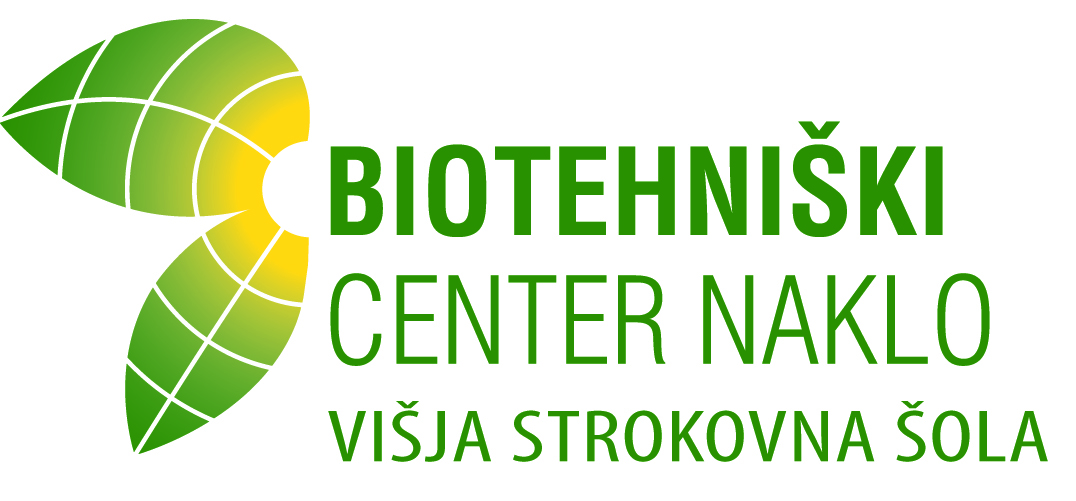 Biotechnical Centre Naklo Strahinj 99, 4202 Naklo, Slovenia HIGHER VOCATIONAL COLLEGE
Director and Principal: PhD Marijan Pogačnik
Tel.: +386 4 277 21 12
E-mail: marijan.pogacnik@bc-naklo.si Higher Vocational College Manager and Erasmus coordinator: Milena Maček Jerala
Tel.: +386 4 277 21 45
E-mail: milena.jerala@bc-naklo.si All higher vocational programmes (Countryside and Landscape Management Programme / Nature Protection Programme / Horticulture Programme) are characterized by: - duration: 2 years - mode of study: full-time or part-time course - It is focused, to a large extent, on the acquisition of practical knowledge and skills in specific occupations > 800 hours of practical education (400 hours per year) - the programme is evaluated with 120 credit points (CP), according to European Credit Transfer System (ECTS) - Short cycle higher vocational college education (SCHE) – level 5 studies of the EQF (associate degree level) is higher vocational education (120 CP) and part of tertiary education A list of subjects for our three higher vocational programmes. We are here to help students achieve their future dreams in 3 different careers: in Countryside and Landscape Management or in Nature Protection or in Horticulture career. 1. Countryside and Landscape Management  S1	Business communication and management S2	Economics and management of companiesS3	Professional terminology in a foreign languageS4	Professional information science with statistical methods of assessmentS5	Entrepreneurship and marketing S6	Organization and business managementS7	Management in agriculture and horticulture S8	Management in fruit growing and viticultureS9	Plant protection with phytopharmacyS10	Growth and usage of beneficial organisms S11	Cattle breeding management S12	Medical protection of domestic animalsS13	Tourism and recreation in the countrysideS14	Horse training and riding lessons S15	Sustainable development with selected chapters from biologyS16	Countryside development with legislation S17	Plant growing and animal breedingS18	Management of recreational and sports areasS19	Ecological food productionS20	Logistics and mechanisation in agricultureS21	Therapeutic and social activity in the countrysideS22	Protection of natural values and biodiversityS23	WinemakingO1	Practical training 1O2	Practical training 22. Nature ProtectionS1	Business communication and management S2	Economics and management of companiesS3	Professional terminology in a foreign languageS4	Professional information science with statistical methods of assessmentS5	Sustainable development with selected chapters from biology S6	Legislation and ethics in the field of nature, environment and space S7	Evaluation biodiversity S8	Protection of nature and landscapingS9	Entrepreneurship and marketing S10	Organization and business managementS11	Balance of ecosystemsS12	Growth and usage of beneficial organisms S13	Abiotic environment factors and ecotoxicology  S14	Planning spatial activitiesS15	Control in protected areasS16	Informing and counselling about the meaning of protected areasS17	Management of natural and renewable energy resourcesS18	Technologies of renewable energy resourcesS19	Energetics and environmental prospects O1	Practical training – Business management and economics O2	Practical training – Communication and information scienceO3	Practical training – Biodiversity O4	Practical training – Entrepreneurship with organisationO5	Practical training – EcosystemsO6	Practical training – Protected areas O7	Practical training – Renewable energy resources3. Horticulture S1	Business communication and management S2	Economics and management S3	Professional terminology in a foreign languageS4	Professional information science with statistical methods of assessmentS5	Sustainable development with selected chapters from biologyS6	Horticultural technologyS7	Regional, spatial and environmental protection S8	Mechanisation in a landscape setting and horticultureS9	Horticultural company business managementS10	Legislation in agriculture and quality assurance S11	Growing vegetablesS12	Growing decorative cabbage plantsS13	Growing treesS14	Geodesy and terrain preparation    S15	Materials and park techniquesS16	Planting and maintenance of green areasM6	Designing and landscaping with plantsM7	Management of recreational and sports areasO1	Practical training 1O2	Practical training 2Legend:S	Subject  O	Other components of a study programme (practical training, a diploma thesis)M	Module 